Landeskinderturnfest 2019 HeilbronnMitarbeitWahlwettkampf – SchwimmenSamstag, 20. Juli 2019	ca. 08.00	 – 13.30 Uhr (9 Pers.)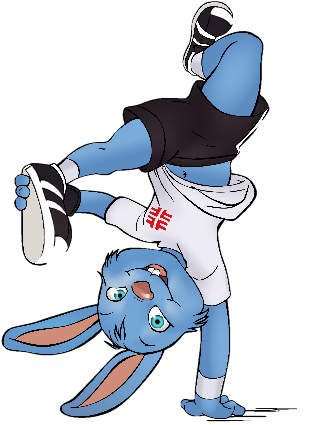 Beschreibung der AufgabenMitarbeit bei der Abwicklung WWK SchwimmenBitte nur Mitarbeiter mit Erfahrung bei Schwimm-Wettkämpfen meldenOrganisatorischer AblaufEine allgemeine Helferbesprechung findet ca. 2-3 Wochen vor der Veranstaltung statt. Verein	:												Ansprechpartner/in:											Tel.:													E-Mail-Adresse:											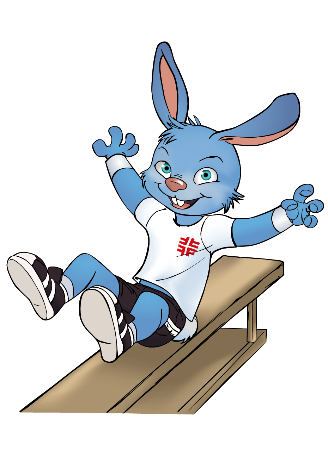 Änderungen vorbehaltenTabelle kann als vereinsinterne Helferübersicht verwendet werden. Mitarbeit Wahlwettkampf - SchwimmenSamstag, 20.Juli 2019,	ca. 08.00 – 13.30 Uhr (9 Pers.)Verein:		 	______________________________________			Tel.:			______________________________________Verantwortlicher Ansprechpartner: 	______________________________________			E-Mail-Adresse:	______________________________________EinsatztagEinsatzzeitAnzahl der HelferSamstag, 20.7.ca. 08.00 – 13.30EinsatztagZeiten(siehe oben)VereinVornameNameTelefonMobilE-MailT-ShirtGröße